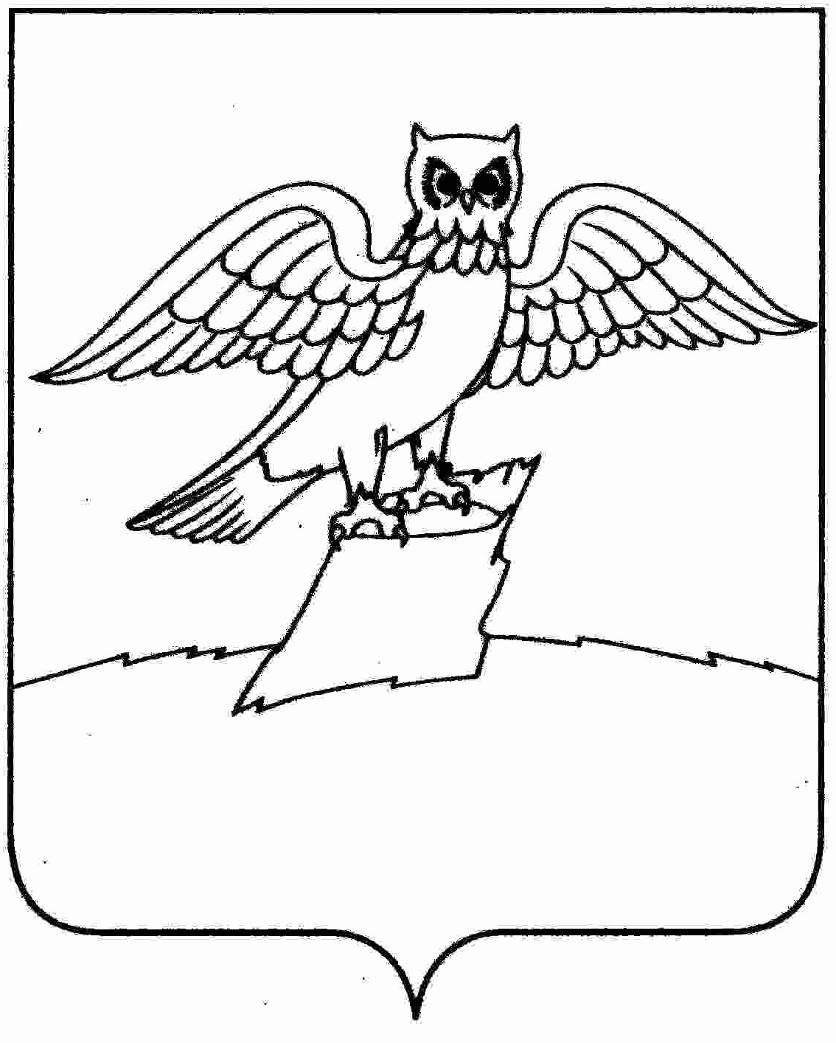 Муниципальное бюджетное учреждение культуры«Городская библиотека» города КиржачПлан работы на январь 2023 годаКоличество  перерегистрированных  читателей - 183Количество книговыдач               -   950 Заведующая МБУК «Городская библиотека»                                  О.В. Малютина№п/пДата МероприятиеВремя  Место Ответственный110.01.-17.01.2023«Любимые сказки Деда Мороза!»- библиофрешв  течение неделиул. Свердлова, д.2И.В. Логинова212.01-17.01.2023«Газета – первый черновик истории» (к Дню российской печати)-обзор прессыв  течение неделиул. Свердлова, д.2И.В. Логинова 312.01.2023 «Прометей атомного века» (12 января  120-лет И.В. Курчатову, русскому  и советскому физику, «отцу» советской атомной бомбы)- книжно-иллюстративная выставка10.00ул. Свердлова, д.2А.М.Шубина И.В. Логинова 413.01..2023«Волшебный мир Шарля Перро»/к 350-летию со д/р Ш.Перро, в рамках проекта для дошкольников «ЧИП: читаем, играем, познаём»- чтение отрывков сказок детского писателя;-конкурс рисунков любимых сказочных героев10.00ул. Свердлова, д.2А.М.Шубина С.В. Безрукова 518.01.-21.01.2022«Подросток и закон»- час полезной информации- марафон слайд – фильмов«Закон и ответственность»;- викторина«Правила поведения в общественном месте»;- интеллектуальная игра «Правовед»в  течение неделиул. Свердлова, д.2И.В. ЛогиноваА.М.Шубина С.В Безрукова619.01.2023«Богатырская наша сила!»  (1 января день памяти былинного богатыря Ильи Муромца)- литературный круиз (тематическая программа для детей и подростков)10.00ул. Свердлова, д.2О.В. МалютинаС.В. Безрукова724..01.2023«Дмитрий Ушаков. Подвижник русского слова» (к 150-летию со д/р Д.Н Ушакова, русского и советского лингвиста, языковеда (24.01.1873-1942) - выставочная экспозиция10.00ул. Свердлова, д.2С.В. БезруковаИ.В. Логинова825.01.2023«Владимир Высоцкий: он один такой» /к 85-летию со дня рождения В. Высоцкого- виртуальная галерея знаменитых личностей в рамках цикла «Это интересно: о русской литературе и не только»- вечер поэзии, посвящённый для старшеклассников  с показом видео презентации    - литературная викторина «Высоцкий – поэт, музыкант, актёр»13.00ул. Свердлова, д.2И.В. ЛогиноваА.М.Шубина О.В. МалютинаС.В Безрукова927.01.2023  «История воинской славы в лицах,  событиях, фактах»  (27 января 1944г. – День воинской славы России!  День полного освобождения Ленинграда от фашистских  захватчиков).- библиографический калейдоскоп и организация фотовыставки «Победа в лицах и событиях»10.00ул. Свердлова, д.2И.В. ЛогиноваА.М.Шубина О.В. МалютинаС.В Безрукова1027.01.2023 «Да будет мерой чести Ленинград!» ( посвященное Дню снятия блокады Ленинграда)- исторический час памяти (тематическая программа для детей и подростков) 10.00ул. Свердлова, д.2А.М.Шубина О.В. МалютинаС.В. Безрукова1127.01.2023«Итак, она звалась Татьяна!» - литературно-музыкальная  гостиная «Зеленая лампа», 10.00ул. Свердлова, д.2А.М.Шубина О.В. МалютинаИ.В. ЛогиноваС.В. Безрукова1214,21,28.01.2023«В снежном царстве, морозном государстве»- субботние встречи с детьми12.00ул. Свердлова, д.2А.М.Шубина И.В. Логинова